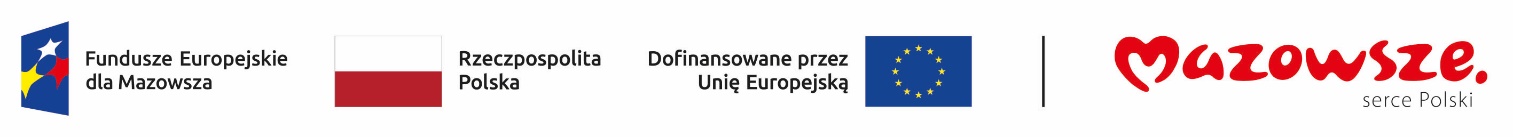 #FunduszeUE #FunduszeEuropejskieProcedura rekrutacji uczestników do projektu pt. „Aktywizacja zawodowa osób bezrobotnych w powiecie szydłowieckim (I)" współfinansowany ze środków Europejskiego Funduszu Społecznego Plus w ramach Priorytetu VI Fundusze Europejskie dla aktywnego zawodowo Mazowsza, Działania 6.1 Aktywizacja zawodowa osób bezrobotnych w ramach Funduszy Europejskich dla Mazowsza 2021-2027Realizacja projektu od 01.07.2023 – 31.12.2024Proces rekrutacji będzie odbywał się przez cały okres realizacji projektu i będzie przebiegał w II etapach. Etap I – Prowadzenie akcji  informacyjno-promocyjnej.Przez cały okres realizacji projektu prowadzone będą działania informacyjno-promocyjne w postaci informowania przez Doradców klienta w bezpośrednich rozmowach z potencjalnymi Uczestnikami/Uczestniczkami programu o możliwości uczestnictwa w projekcie i o zaplanowanych zadaniach, z których mogliby skorzystać. Informacje o realizowanym projekcie zostaną umieszczone na stronie Internetowej Urzędu, w mediach społecznościowych oraz na tablicach ogłoszeń (zgodnie z dostępnością dla osób z niepełnosprawnością). Pracodawcy w kontaktach telefonicznych oraz na spotkaniach będą informowani o realizacji projektu. Informacje o realizacji projektu przekażemy również do instytucji i miejsc, w których bywają potencjalni uczestnicy projektu m.in. Ośrodki Pomocy Społecznej, Powiatowe Centrum Pomocy Rodzinie. Aby umożliwić udział w projekcie osobom niepełnosprawnym skontaktujemy się z organizacjami skupiającymi osoby z dysfunkcjami działającymi na terenie powiatu szydłowieckiego. Trwały plakat w formacie A3 informujący o realizacji projektu zostanie umieszczony na drzwiach wejściowych do budynku Urzędu, plakaty w urzędzie zostaną również wyświetlone w postaci elektronicznej.Materiały informacyjne o projekcie (plakaty, ulotki, ogłoszenia prasowe itp.) i dokumenty rekrutacyjne (formularze zgłoszeniowe/rekrutacyjne, ankiety, materiały itp.) będą przygotowane w sposób dostępny i będą udostępniane w wersji elektronicznej zgodnie ze standardem cyfrowym, jak i papierowej zgodnie ze standardem informacyjno – promocyjnym.Zastosowanie zróżnicowanych środków przekazu i kanałów komunikacji takich jak bezpośrednie informacje słowne, kontakt telefoniczny oraz informacje w na stronach internetowych przyczynią się do dotarcia do najszerszego grona odbiorców i wsparcia.Biuro Projektu znajduje się w budynku Powiatowego Urzędu Pracy w Szydłowcu przy ulicy Metalowej 7.Budynek ten jest dostępny dla wszystkich osób bezrobotnych chcących wziąć udział w projekcie oraz dla instytucji kontrolujących, jest również dostosowany/dostępny do potrzeb osób z niepełnosprawnością. Dostępność ta jest zapewniona w postaci: stanowiska postojowego dla osoby z niepełnosprawnością połączonego z chodnikiem prowadzącym do budynku, podjazdu dla osób korzystających z wózków oraz drzwi o odpowiedniej szerokości, a także toalety na parterze dostosowanej do potrzeb osób z niepełnosprawnością.Dostępność organizacyjna i informacyjna biura dla wszystkich uczestników projektu, w tym osób z niepełnosprawnościami zostanie dostosowana do ich potrzeb. Na parterze (jak również na piętrze budynku) zostaną umieszczone informacje o projekcie, a także będzie znajdowało się miejsce obsługi/udzielania informacji /rekrutacji dla osób z niepełnosprawnościami ruchowymi jeśli takie pojawią się w projekcie. Komunikacja na linii beneficjent – Uczestnik/czka projektu będzie zapewniona, przez co najmniej dwa sposoby komunikacji (z wykorzystaniem telefonu, e-maila lub spotkania osobistego).Etap II - Rekrutacja i kwalifikacja do projektu.Rekrutacja do projektu będzie przebiegała zgodnie z: zasadą równości szans i niedyskryminacji, w tym dostępności dla osób z niepełnosprawnościami, zasadą równości szans Kobiet i Mężczyzn, kryteriami dostępu (z dokumentacji konkursowej) oraz zgodnie z wymogami na poszczególne formy wsparcia. Działania rekrutacyjne będą prowadzone z poszanowaniem równego dostępu dla wszystkich bezrobotnych spełniających kryteria kwalifikacyjne.Zgodnie z Regulaminem naboru do projektu będą kwalifikowane osoby bezrobotne z terenu powiatu szydłowieckiego zarejestrowane w Powiatowym Urzędzie Pracy  w Szydłowcu należące do jednej lub kilku grup znajdujących się w trudnej sytuacji na rynku pracy tj.:1. Osoby młode w wieku 18 – 29 lat - na podstawie daty urodzenia2. Osoby długotrwale bezrobotne- pozostające w rejestrze Powiatowego Urzędu Pracy łącznie przez okres ponad 12 miesięcy w okresie ostatnich 2 lat, z wyłączeniem okresów odbywania stażu i przygotowania zawodowego dorosłych,3. Osoby w wieku 50 lat i więcej - na podstawie daty urodzenia4. Osoby z wykształceniem odpowiadającym poziomowi ISCED 3 i niższym (szkoła podstawowa, gimnazjum, liceum ogólnokształcące, liceum profilowane; technikum, uzupełniające liceum ogólnokształcące, technikum uzupełniające, zasadnicza szkoła zawodowa)5. Osoby z niepełnosprawnością - w rozumieniu ustawy z dnia 27 sierpnia 1997 r. o rehabilitacji zawodowej i społecznej oraz zatrudnianiu osób niepełnosprawnych (Dz.U. z 2023 r. poz. 100, z późn. zm.), a także osoby z zaburzeniami psychicznymi w rozumieniu ustawy z dnia 19 sierpnia 1994 r. o ochronie zdrowia psychicznego (Dz.U. z 2022 r., poz. 2123);6. Kobiety,7. Migranci w przypadku zarejestrowania w Urzędzie - w rozumieniu art. 87 ustawy z dnia 20 kwietnia 2004 r. o promocji zatrudnienia i instytucjach rynku pracy,8. Osoby z terenów wiejskich.Za spełnienie przynależności do przynajmniej jednej kategorii z grupy osób wskazanych wyżej kandydat otrzyma 1 pkt.W przypadku większej liczby chętnych zainteresowanych udziałem w projekcie zostanie utworzona lista rezerwowa zgodnie z ilością otrzymanych punktów, z której kwalifikowane będą osoby w przypadku rezygnacji Uczestnika/Uczestniczki.Doradcy klienta w czasie wizyt bezrobotnych w Urzędzie będą informować osoby o możliwości skorzystania z uczestnictwa w naszym projekcie.Na podstawie diagnozy przeprowadzonej przez Doradców klienta, ustalona zostanie ścieżka udziału osoby w projekcie oraz indywidualnie dopasowanie odpowiedniej formy wsparcia (na podstawie Indywidualnego Planu Działania), co w efekcie zwiększy jej szanse na zatrudnienie. Dodatkowo każdy Uczestnik/Uczestniczka zostanie objęty usługą pośrednictwa pracy lub poradnictwa zawodowego.Udzielenie wsparcia każdemu Uczestnikowi/Uczestniczce będzie poprzedzone identyfikacją jego/jej potrzeb, w tym poprzez diagnozowanie deficytów w zakresie umiejętności cyfrowych, umiejętności kluczowych dla zielonej transformacji tj. umiejętności ekologicznych, umiejętności niezbędnych w zawodach związanych z usługami zdrowotnymi i opiekuńczymi oraz poprzez diagnozowanie potrzeb szkoleniowych lub walidacyjnych (potwierdzanie nabytych wcześniej kwalifikacji i kompetencji), możliwości doskonalenia zawodowego.W przypadku odmowy poddania się badaniu kompetencji cyfrowych osoba bezrobotna nie może zostać uczestnikiem projektu.W przypadku odmowy wypełnienia ankiety umiejętności kluczowych dla zielonej transformacji i usług zdrowotnych i opiekuńczych osoba bezrobotna zostanie pouczona o znaczeniu ww. umiejętności w zmieniającej się rzeczywistości społeczno-gospodarczej i dopiero wówczas będzie mogła zostać uczestnikiem projektu.W celu rozpoczęcia udziału w projekcie osoby bezrobotne zobowiązane zostaną do podania danych osobowych w zakresie wskazanym w Wytycznych w zakresie monitorowania postępu rzeczowego realizacji programów na lata 2021-2027.Odmowa ich podania jest równoznaczna z brakiem możliwości udzielenia wsparcia w ramach projektu.Doradcy klienta i specjaliści do spraw programów/specjaliści do spraw. rozwoju zawodowego wyselekcjonują wnioski (o organizację stażu, prac interwencyjnych oraz skierowanie na szkolenie czy otrzymanie bonu na zasiedlenie) realizowane w ramach projektu.● W przypadku wniosku o organizację stażu, prac interwencyjnych – gdy pracodawca wskaże proponowaną osobę we wniosku, osoba ta będzie analizowania w kontekście kryterium dostępu określonego we wniosku o dofinansowanie. Jeśli pracodawca nie wskaże osoby wówczas za jej dobór będą odpowiedzialni doradcy klienta i pośrednicy pracy, którzy wyszukają odpowiedniego kandydata zgodnie z kryteriami obowiązującymi w ramach projektu.● W przypadku wniosków o przyznanie jednorazowych środków na rozpoczęcie działalności gospodarczej i refundacji kosztów wyposażenia lub doposażenia stanowiska pracy dla skierowanego bezrobotnego kwalifikacja Uczestników/Uczestniczek do projektu będzie uzależniona od oceny złożonego wniosku przez Komisję powołaną przez Dyrektora PUP dokonywanego zgodnie z Regulaminem przyznawania tych środków obowiązującym w Urzędzie.Wnioski będą rozpatrywane w terminie 30 dni od złożenia, każdy z wnioskodawców będzie na piśmie poinformowany o wyniku rozpatrzenia. W przypadku pozytywnego rozpatrzenia wniosku następuje podpisanie umowy, w przypadku negatywnego - wnioskodawca otrzymuje uzasadnienie przyczyny odmowy realizacji wniosku.Wnioski o organizację stażu, szkolenia, bonu na zasiedlenie, prac interwencyjnych oraz o przyznanie jednorazowych środków na rozpoczęcie działalności gospodarczej czy refundację kosztów doposażenie lub wyposażenia lub doposażenia stanowiska pracy można pobrać ze strony Powiatowego Urzędu Pracy w Szydłowcu https://szydlowiec.praca.gov.pl/dokumenty-do-pobrania w zakładce Dokumenty do pobrania lub w siedzibie Urzędu ul. Metalowa 7, pokój 13,15,20 lub 25 Informacje można uzyskać również telefonicznie, dzwoniąc pod nr (48) 617 12 88:•	w sprawie stażu wew. 115 (pok.15),•	w sprawie prac interwencyjnych wew. 215 (pok.15),•	w sprawie szkolenia wew. 113 (pok.13),•	w sprawie jednorazowych środków na rozpoczęcie działalności gospodarczej wew. 116 (pok.16),•	w sprawie bonu na zasiedlenie wew. 125 (pok.25),•	w sprawie refundacji kosztów wyposażenia lub doposażenia stanowiska pracy wew. 120 (pok.20).Szczegółowych informacji dotyczących realizacji projektu udziela P. Agnieszka Radziborska-Kaźmierczyk  oraz P. Agnieszka Wolińska pok. 16 (I piętro) tel. 48 617-12-88 (wew. 116 i 216).